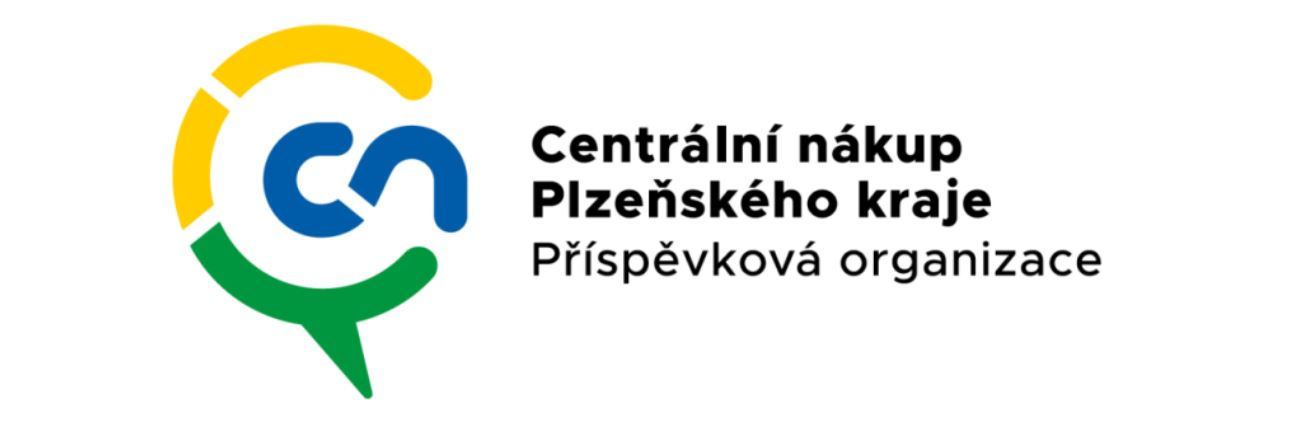 zapsaná v obchodním rejstříku vedeném Kr. soudem v Plzni, oddíl Pr, vložka 723IČO:DIČ:naše zn.: vyřizuje: tel.:e-mail:72046635CZ 72046635…………………………………………………...........................................Sodexo Pass Česká republika a.s.Plzeňská 3350/18 Uvedená cena je cena maximální a při jejím překročení je nutné kontaktovat objednatele. stravenky duben 2023Daňový doklad musí obsahovat mimo údaje stanovené zákonem o DPH číslo objednávky (smlouvy) a fakturační adresu dle výpisu z obchodního rejstříku:Centrální nákup Plzeňského kraje, příspěvková organizace Vejprnická 663/56318 00 PlzeňBez těchto údajů bude doklad vrácen dodavateli (zhotoviteli). Splatnost faktury je 14 dní po jejím doručení objednateli.…………………………………….        150 00 Praha 5 datum:11.05.202311.05.2023OBJEDNÁVKA ČÍSLO: Obj-165/23OBJEDNÁVKA ČÍSLO: Obj-165/23Objednáváme u Vás:Objednáváme u Vás:ProduktProduktCena bez DPHstravenky březen duben - 258 ks - 1ks/150Kčstravenky březen duben - 258 ks - 1ks/150Kč38 700,00provize 4%provize 4%1 548,00poštovné 200poštovné 200200,00Cena celkem bez DPHCena celkem bez DPH40 448,00DPH	sazba DPH 21 %DPH	sazba DPH 21 %367,08Cena celkem vč. DPHCena celkem vč. DPH40 815,08